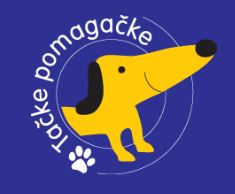 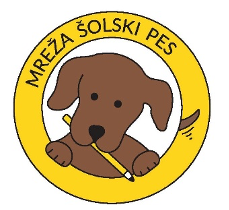 SOGLASJE ZA DRUŽENJE S TERAPEVTSKIM PSOMSpodaj podpisani _________________________, dovoljujem, da se moj otrok _____________________________, učenec/ka ________ razreda, v šolskem letu 2023/24 udeležuje dejavnosti Pasja bralna značka in je v neposredni bližini terapevtskih psov Rozi in Lorda (z njunima vodnikoma Katarino K. Dimic in Matjažem Reisnerjem, Tačke pomagačke). Dovoljujem tudi uporabo fotografij, na katerih je moj otrok, na šolski spletni strani, v revijah in časopisih ali na Fb/IG strani Tačke pomagačke.V Kamniku, dne _____________      Podpis staršev:_______________________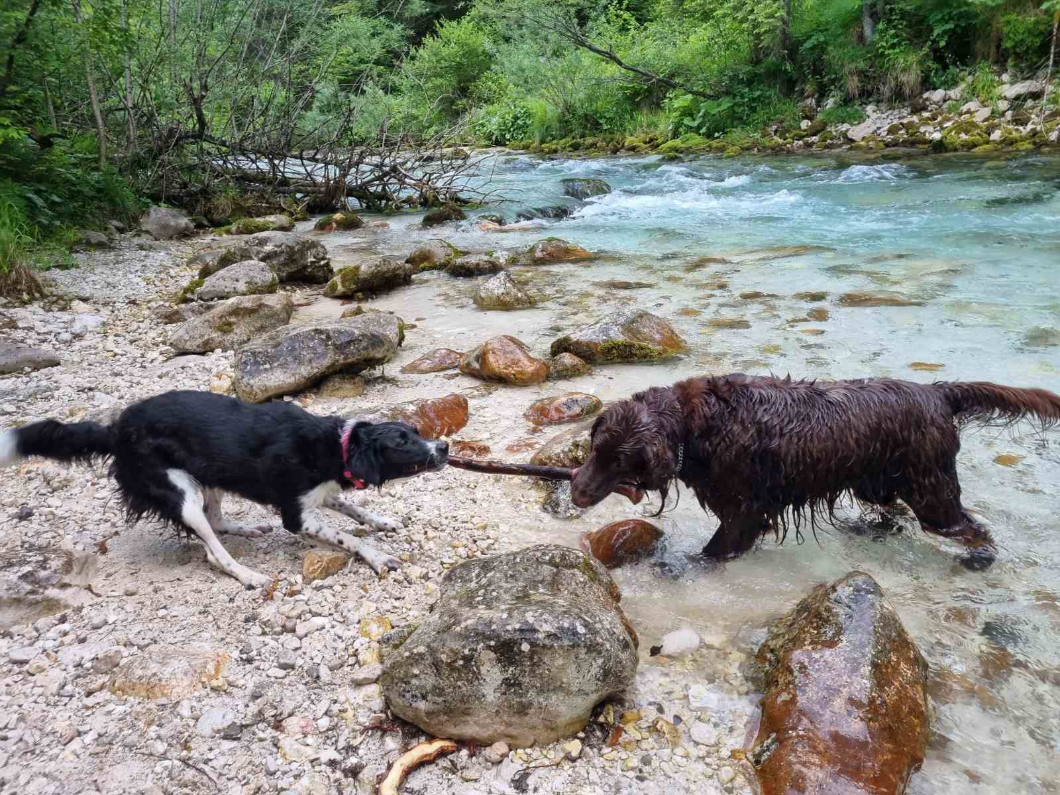 